ΔΕΛΤΙΟ ΤΥΠΟΥΘΕΜΑ: «ΠΟΛΥ ΥΨΗΛΟΣ ΚΙΝΔΥΝΟΣ ΠΥΡΚΑΓΙΑΣ (κατηγορία κινδύνου 4) στο Δήμο Ευρώτα και για αύριο Σάββατο 24-08-2019».Σύμφωνα με τον  Ημερήσιο Χάρτη Πρόβλεψης Κινδύνου Πυρκαγιάς, που εκδίδεται από τη Γενική Γραμματεία Πολιτικής Προστασίας, προβλέπεται στο Δήμο Ευρώτα και για αύριο Σάββατο 24-08-2019, πολύ υψηλός κίνδυνος πυρκαγιάς (κατηγορία κινδύνου 4).Ο Δήμος Ευρώτα βρίσκεται σε αυξημένη ετοιμότητα  και συνιστά στους πολίτες να είναι ιδιαίτερα προσεκτικοί και να αποφεύγουν ενέργειες στην ύπαιθρο που μπορούν να προκαλέσουν πυρκαγιά από αμέλεια, όπως η ρίψη αναμμένων τσιγάρων, το κάψιμο ξερών χόρτων και κλαδιών ή υπολειμμάτων καθαρισμού, η χρήση μηχανημάτων που προκαλούν σπινθήρες όπως δισκοπρίονα, συσκευές συγκόλλησης, η χρήση υπαίθριων ψησταριών, το κάπνισμα μελισσών κ.α. Επίσης, υπενθυμίζεται ότι κατά τη διάρκεια της αντιπυρικής περιόδου (από 1ης Μαϊου έως 30 Οκτωβρίου) απαγορεύεται η οποιαδήποτε χρήση φωτιάς στην ύπαιθρο. Ιδιαίτερα εφιστάται η προσοχή σε αγρότες, μελισσοκόμους και κτηνοτρόφους.Επιπρόσθετα καλούνται οι πολίτες να τηρούν τις απαγορευτικές διατάξεις κυκλοφορίας οχημάτων σε δασικές περιοχές, όπως ορίζονται στην αρ. πρωτ. Γ.Α./173889/234/2-7-2018 απόφαση της Αντιπεριφερειάρχη ΠΕ Λακωνίας (ΑΔΑ: Ψ0ΦΣ7Λ1-1ΓΔ).   Σε περίπτωση που οι πολίτες αντιληφθούν πυρκαγιά, παρακαλούνται να ειδοποιήσουν αμέσως την Πυροσβεστική Υπηρεσία στον αριθμό κλήσης 199. (ΕΘΕΛΟΝΤΙΚΟΣ ΠΥΡΟΣΒΕΣΤΙΚΟΣ ΣΤΑΘΜΟΣ ΜΥΡΤΙΑΣ: 2735041599, Π.Υ ΜΟΛΑΩΝ: 2732027040, Π.Υ ΓΥΘΕΙΟΥ: 2733022199, 2733023443)Για περισσότερες πληροφορίες και οδηγίες αυτοπροστασίας από τους κινδύνους των δασικών πυρκαγιών, οι πολίτες μπορούν να επισκεφθούν την ιστοσελίδα της Γενικής Γραμματείας Πολιτικής Προστασίας στην ηλεκτρονική διεύθυνση www.civilprotection.gr ή την ιστοσελίδα του Δήμου Ευρώτα https://www.evrotas.gov.gr . 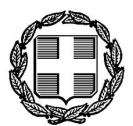                       Σκάλα  23-08-2019ΕΛΛΗΝΙΚΗ ΔΗΜΟΚΡΑΤΙΑ ΝΟΜΟΣ  ΛΑΚΩΝΙΑΣΔΗΜΟΣ ΕΥΡΩΤΑ Δ/ΝΣΗ ΠΕΡ/ΝΤΟΣ, ΥΠ. ΔΟΜΗΣΗΣΚΑΙ ΤΕΧΝΙΚΩΝ ΥΠΗΡΕΣΙΩΝΤΜΗΜΑ ΠΕΡ/ΝΤΟΣ, ΠΟΛ. ΠΡΟΣΤΑΣΙΑΣ,ΚΑΘ/ΤΑΣ, ΑΝΑΚ/ΣΗΣ & ΣΥΝΤ/ΣΗΣ ΠΡΑΣΙΝΟΥ